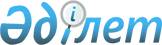 О внесении изменений и дополнения в постановление Правительства Республики Казахстан от 2 ноября 2007 года № 1033 "Об утверждении Правил предоставления в пользование памятников истории и культуры международного и республиканского значения"
					
			Утративший силу
			
			
		
					Постановление Правительства Республики Казахстан от 18 марта 2013 года № 254. Утратило силу постановлением Правительства Республики Казахстан от 10 июня 2015 года № 426

      Сноска. Утратило силу постановлением Правительства РК от 10.06.2015 № 426.      Правительство Республики Казахстан ПОСТАНОВЛЯЕТ:



      1. Внести в постановление Правительства Республики Казахстан от 2 ноября 2007 года № 1033 «Об утверждении Правил предоставления в пользование памятников истории и культуры международного и республиканского значения» (САПП Республики Казахстан, 2007 г., № 42, ст. 487) следующие изменения и дополнение:



      в Правилах предоставления в пользование памятников истории и культуры международного и республиканского значения, утвержденных указанным постановлением:



      пункты 4, 5, 6 и 7 изложить в следующей редакции:

      «4. Для получения в пользование памятника, являющегося государственной собственностью, физические и (или) юридические лица представляют в уполномоченный орган заявление по форме согласно приложению к настоящим Правилам.

      5. Уполномоченный орган в течение пятнадцати рабочих дней со дня регистрации заявления физических и (или) юридических лиц рассматривает и сообщает заявителю о принятом решении в письменной форме.

      6. По итогам рассмотрения заявления уполномоченный орган принимает решение о предоставлении в пользование памятника либо отказывает в предоставлении в пользование памятника по следующим основаниям:

      1) нахождение в пользовании заявленного памятника;

      2) цель и характер использования памятника могут нанести ущерб состоянию памятника; 

      3) цели использования не соответствуют первоначальному назначению памятника.

      7. В случае, когда уполномоченным органом принято решение о предоставлении в пользование памятника, заявителю направляется письменное уведомление о согласии предоставления в пользование памятника и  заключении договора о предоставлении в пользовании памятника.

      Договор о предоставлении в пользование памятника подписывается между уполномоченным органом и заявителем в течение пятнадцати календарных дней со дня направления уведомления заявителю.»;



      дополнить пунктом 7-1 следующего содержания:

      «7-1. При принятии уполномоченным органом отрицательного решения заявителю направляется в письменной форме мотивированный отказ в предоставлении в пользование памятника.»;



      пункт 10 исключить.



      2. Настоящее постановление вводится в действие по истечении десяти календарных дней после первого официального опубликования.      Премьер-Министр

      Республики Казахстан                       C. Ахметов

Приложение            

к Правилам предоставления    

в пользование памятников     

истории и культуры международного

и республиканского значения   

Форма      Председателю           

Комитета по культуре       

Министерства культуры и      

информации Республики Казахстан

_______________________________

от ____________________________

_______________________________

(фамилия, имя, отчество или   

наименование заявителя)                               Заявление      Прошу предоставить памятник ___________________________________

______________________________________________ в пользование с целью

_____________________________________________________________________

_____________________________________________________________________

_____________________________________________________________________

      (краткое описание характера использования памятника)      Данные заявителя:

_____________________________________________________________________

_____________________________________________________________________

(Ф.И.О. физического или наименование и организационно-правовая форма

                        юридического лица)

_____________________________________________________________________

             (ИИН физического или БИН юридического лица)

_____________________________________________________________________

(местожительство физического или местонахождение юридического лица)      Подпись ______________________

      Дата _________________________
					© 2012. РГП на ПХВ «Институт законодательства и правовой информации Республики Казахстан» Министерства юстиции Республики Казахстан
				